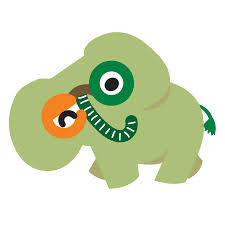 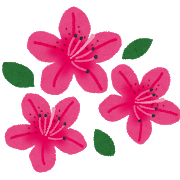 エコぞうウォーク～センター周辺の自然を探検しよう～鈴鹿山系の山並や、山麓の景色、季節の変化を楽しみながら、三重県環境学習情報センターの周辺を散策します。そして、その時々の草木のようすや昆虫、鳥などに目を向けてみましょう。【場　　所】三重県環境学習情報センター周辺【集合場所】三重県環境学習情報センター（四日市市桜町3684-11）【対　　象】小学生以上。小学生は保護者同伴。（幼児の同伴も可）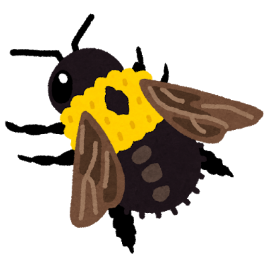 【募集人数】各回１５人　【服　　装】長そで・長ズボン・帽子・運動ぐつ【持 ち 物】筆記用具・水筒【申込方法】講座名・開催日「エコぞうウォーク　5月24日」、全員の氏名と年齢、郵便番号、住所、電話番号、Fax番号またはEメールアドレスを明記の上、郵便、Fax、Eメールのいずれかで、三重県環境学習情報センターへお申し込みください。2020年5月24日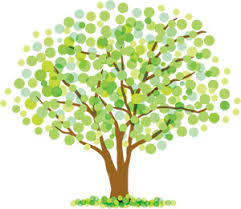 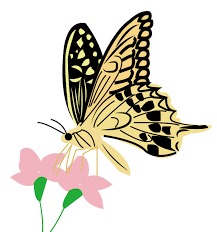 エコぞうウォーク ～センター周辺の自然を探検しよう～申　込　書①必要事項（氏名、年齢、郵便番号、住所、電話番号、Fax番号またはEメールアドレス）をご記入ください。※申込書はホームページからもダウンロードできます。　※連絡いただいた個人情報は適切に管理し、当センターからの連絡以外には使用しません。②郵便、Fax、Eメールのいずれかの方法で、三重県環境学習情報センターへ※申し込みから3日以内に受付確認の連絡がない場合は、お手数ですがお問い合わせ願います。※服装は、長そで・長ズボン・帽子・運動ぐつ でご参加ください。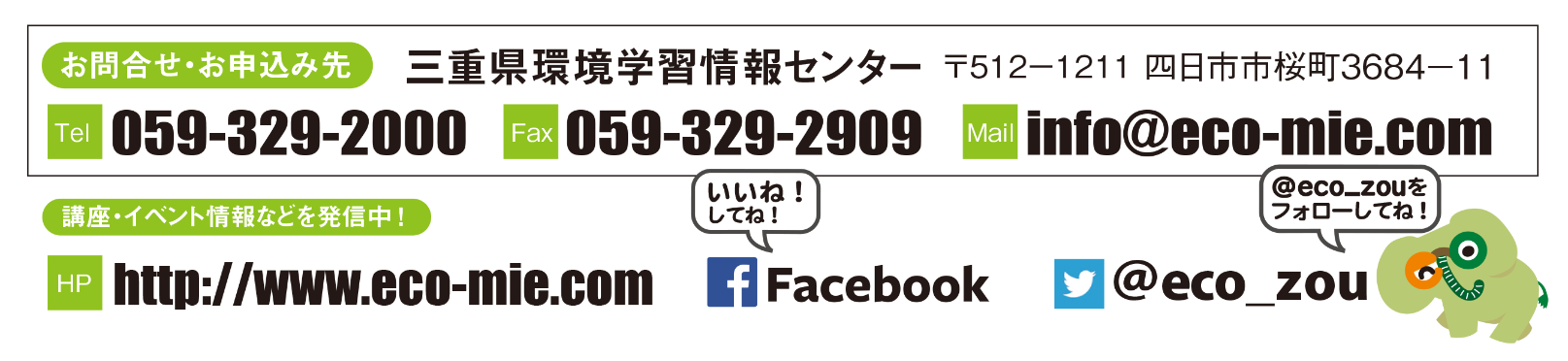 日程・内容募集期間【募集中】2020年5月24日（日）１０：００～１２：００　　若葉・昆虫を楽しみながら散策しましょう新緑の山々の様子や若葉の変化を楽しみながら散策します。花を訪れる昆虫たちにも目を向けてみましょう。５月19日（火）まで先着順※定員になり次第締め切ります【予 告】2020年9月27日（日）の予定「秋のキッズエコフェア」の中で開催秋の花、種、昆虫などを探しながら散策しましょう当日先着順※定員になり次第締め切ります【予 告】2020年11月15日（日）１０：００～１２：００　紅葉や景色を楽しみながら散策しましょう9月15日（火）～11月8日（日）先着順※定員になり次第締め切ります参加者の氏名ふりがな　　　　　　　　　　　　　　　　　（    　　歳）参加者の氏名ふりがな（　　　　歳）参加者の氏名ふりがな　（    　　歳）参加者の氏名ふりがな　（    　　歳）参加者の氏名ふりがな　（    　　歳）住　　所〒電話番号Fax番号またはEメールアドレス